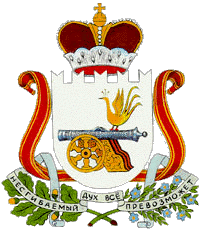   АДМИНИСТРАЦИЯ СТУДЕНЕЦКОГО СЕЛЬСКОГО ПОСЕЛЕНИЯ  ШУМЯЧСКОГО РАЙОНА СМОЛЕНСКОЙ ОБЛАСТИПОСТАНОВЛЕНИЕ11  ноября  2013г.                        №  49О            внесении            изменений   в постановление           Администрации                                                                                       Студенецкого     сельского  поселения                                                                                Шумячского     района      Смоленской                                                                                 области     от  01     августа    2013года  №38     «Об  утверждении  положения                                                                                                   о порядке  подготовки  документации                                                                                                    по  планировке  территории»        Администрация Студенецкого сельского поселения  Шумячского района Смоленской области  ПОСТАНОВЛЯЕТ:      1.Внести  следующие изменения в постановление  Администрации  Студенецкого     сельского  поселения   Шумячского     района      Смоленской  области     от  01     августа    2013года   №38     «Об  утверждении  положения   о  порядке  подготовки  документации    по  планировке  территории»:1) наименование  постановления  дополнить  словами  «Студенецкого     сельского  поселения   Шумячского     района      Смоленской  области»;2)  в  пункте  2.10 Положения,  утвержденного  постановлением,  сокращение  «РФ»  заменить  словами  «Российская  Федерация»3)  дополнить  постановление     пунктом  3 словами: «Настоящее  постановление  вступает  в  силу  после дня официального обнародования»   2.Контроль  за  исполнением  настоящего  постановления  оставляю за  собой.Глава  АдминистрацииСтуденецкого  сельского  поселенияШумячского  района  Смоленской  области                                    И.В. Кулешова